Памятка подросткаЕСЛИ ТЫ ПОПАЛ В ОПАСНУЮ СИТУАЦИЮ Тупиковых ситуаций не бывает!Всегда есть выход, надо только его найти!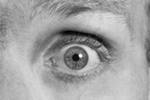 Следуя нашим советам, ты можешь выбраться из трудного положения с наименьшими для тебя потерями.Совет №1. Попав в опасную ситуацию, не впадай в панику или депрессию. Постарайся проанализировать свое положение с максимальной четкостью. Совет №2. Подумай, с кем бы ты мог откровенно поговорить о своем положении. Совет №3. Не оставайся со своей болью один на один. Это всегда заставит тебя лгать окружающим. Ложь - еще одна проблема для тебя. Совет №4. Постарайся обратиться к взрослому человеку, у которого жизненный опыт больше твоего и который может помочь тебе реально. Очень хорошо, если это будет кто-то из родителей или родственников.Совет №5. Верь, что сможешь исправить положение, главное – ничего не бойся. Страх – это не твой спутник и друг.  …………………………………………………………………………………….Девять правил безопасности: 1. Не позволяй застать себя врасплох. Будь осторожен и предусмотрителен. 2. Избегай конфликтов, ссор, выяснения отношений особенно с незнакомыми и пьяными людьми. З. Если ты дома один, не впускай малознакомых и незнакомых людей. 4. Не открывай дверь, не проверив, кто за ней стоит, особенно если ты к себе никого не ждёшь. Дверь квартиры всегда держи закрытой, даже если выходишь ненадолго.5. Не рассказывай малознакомым людям об имеющихся ценных вещах или деньгах. 6. В позднее время суток не выходи в одиночку из дома. В темное время лучше идти по освещённому людному пути. 7. Избегай мест, где обычно собираются группы, распивающие спиртные напитки. 8. Не провоцируй преступника: выходя поздним временем на улицу, сними драгоценности, украшения. Позвони близким, чтобы тебя встретили. 9. В подъезд лучше входи с попутчиком, если в подъезде находится незнакомец, не внушающий доверия. Министерство образования Московской областиМосковский государственный социально-психологический институтЦентр
 сопровождения замещающих семейВас мучают сомнения, тревоги,неразрешимые вопросы?Мы выслушаем, подскажем,поможем!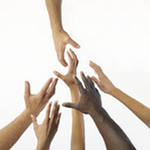 